VÄESTÖNSUOJAN KOON MÄÄRITTELY

Kaavio väestönsuojan koon mitoituksesta	
(Tilastokeskuksen rakennusluokitus)Väestönsuoja on rakennettava rakennusta tai samalla tontilla tai rakennuspaikalla olevaa rakennusryhmää varten, jos sen kerrosala on vähintään  ja siinä asutaan tai työskennellään pysyvästi. Teollisuus-, tuotanto-, varasto- ja kokoontumisrakennusta varten väestönsuoja on edellä tästä momentista säädetystä poiketen rakennettava, jos kerrosala on vähintään .Kaikki ne tilat jotka lasketaan kerrosalaan otetaan mukaan paitsi;maatilatalouden tuotantorakennuksettilapäiset rakennuksetvanhan rakennuksen kellariin ja ullakolle uutta kerrosalaaA. Yleisesti 2 % kerrosalasta

B. Myymälä-, teollisuus-, tuotanto- ja kokoontumisrakennusten sekä varastotilojen osalta varsinaisen suojatilan pinta-alan tulee olla vähintään 1 % kerrosalasta. Väestönsuojanvarsinaisen suojatilan tulee olla kuitenkin vähintään .

C. Jos teollisuus-, tuotanto- ja varastorakennukseen rakennettava väestönsuoja olisi tarpeettoman suuri rakennuksessa tai samalla tontilla tai rakennuspaikalla pysyvästi työskenteleviä ja oleskelevia varten voidaan väestönsuojan koko määrätä sen henkilömäärän mukaan, joka rakennuksessa keskimäärin oleskelee taikka 

D. Jos opetusalan tai hoitoalan rakennukseen rakennettava väestönsuoja olisi liian pieni oppilaspaikkoihin taikka hoitopaikkoihin nähden, voidaan väestönsuojan koko määrätä sen henkilömäärän mukaan, joka rakennuksessa keskimäärin oleskelee. Varsinaisen suojatilan lisäksi väestönsuojaan on tehtävä seuraavat aputilatsulkuteltta tai sulkuhuone vähintään   ilmanvaihtolaitteistot 1,5 m2/kpl, normaalioloissa suojahäkissä  suojan sisälle rakennetut tai rakennettavat kevyet seinät (ei purettavat)ensiaputilaa , varsinaisen suojatilan ylittäessä  (Ylisuuri suoja – annettu koosta helpotuksia)Vedensaanti ja viemäröintiS1-luokan teräsbetonisen väestönsuojan vesipiste voi olla väestönsuojan ulkopuolella sen välittömässä läheisyydessä. Jos vesipiste on väestönsuojan sisällä, suojassa tulee olla mahdollisuus säilyttää juomavettä vähintään  varsinaisen suojatilan neliömetriä kohden. Muutoin tulee olla mahdollisuus säilyttää juomavettä vähintään  varsinaisen suojatilan neliömetriä kohti.Suojatilassa olevan vesipisteen yhteydessä tulee olla pesuallas sekä lattiakaivo ja viemäri sulkuventtiileineen.Väestönsuojaan tulevat vesi- ja lämpöjohdot on varustettava välittömästi sisäpuolelle sijoitetulla sulkuventtiilillä.Väestönsuojan jätehuolto tulee järjestää tarkoituksenmukaisella tavallaViestilaitteetVäestönsuojassa tulee olla matkaviestimen käytön mahdollistava tekninen järjestelmä (laajakaista-antenni) tai puhelinpiste, joka on kytketty valmiiksi puhelinverkkoon joko omana liittymänä tai rakennuksessa olevan puhelimen rinnakkaisliittymänä. Lisäksi suojasta on oltava matkaviestimen käyttö mahdollisuus, joka käytännössä tarkoittaa yhden ylimääräisen läpimenoputken asentamista matkapuhelimen antennin myöhempää asennusta varten.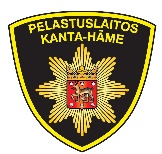 KANTA-HÄMEEN PELASTUSLAITOSKANTA-HÄMEEN PELASTUSLAITOSKANTA-HÄMEEN PELASTUSLAITOSKANTA-HÄMEEN PELASTUSLAITOSKANTA-HÄMEEN PELASTUSLAITOSILMOITUS VÄESTÖNSUOJASTA Lomake täytetään rakennettaessa rakennusta, johon vaaditaan suojan rakentaminen tai käyttöoikeuden hankinta muuhun suojaan.Jätetään rakennuslupaa haettaessa rakennusluvan myöntävälle viranomaiselle tai pelastuslaitokselle. Jokaisesta suojasta on laadittava eri ilmoitus.ILMOITUS VÄESTÖNSUOJASTA Lomake täytetään rakennettaessa rakennusta, johon vaaditaan suojan rakentaminen tai käyttöoikeuden hankinta muuhun suojaan.Jätetään rakennuslupaa haettaessa rakennusluvan myöntävälle viranomaiselle tai pelastuslaitokselle. Jokaisesta suojasta on laadittava eri ilmoitus.ILMOITUS VÄESTÖNSUOJASTA Lomake täytetään rakennettaessa rakennusta, johon vaaditaan suojan rakentaminen tai käyttöoikeuden hankinta muuhun suojaan.Jätetään rakennuslupaa haettaessa rakennusluvan myöntävälle viranomaiselle tai pelastuslaitokselle. Jokaisesta suojasta on laadittava eri ilmoitus.ILMOITUS VÄESTÖNSUOJASTA Lomake täytetään rakennettaessa rakennusta, johon vaaditaan suojan rakentaminen tai käyttöoikeuden hankinta muuhun suojaan.Jätetään rakennuslupaa haettaessa rakennusluvan myöntävälle viranomaiselle tai pelastuslaitokselle. Jokaisesta suojasta on laadittava eri ilmoitus.ILMOITUS VÄESTÖNSUOJASTA Lomake täytetään rakennettaessa rakennusta, johon vaaditaan suojan rakentaminen tai käyttöoikeuden hankinta muuhun suojaan.Jätetään rakennuslupaa haettaessa rakennusluvan myöntävälle viranomaiselle tai pelastuslaitokselle. Jokaisesta suojasta on laadittava eri ilmoitus.ILMOITUS VÄESTÖNSUOJASTA Lomake täytetään rakennettaessa rakennusta, johon vaaditaan suojan rakentaminen tai käyttöoikeuden hankinta muuhun suojaan.Jätetään rakennuslupaa haettaessa rakennusluvan myöntävälle viranomaiselle tai pelastuslaitokselle. Jokaisesta suojasta on laadittava eri ilmoitus.ILMOITUS VÄESTÖNSUOJASTA Lomake täytetään rakennettaessa rakennusta, johon vaaditaan suojan rakentaminen tai käyttöoikeuden hankinta muuhun suojaan.Jätetään rakennuslupaa haettaessa rakennusluvan myöntävälle viranomaiselle tai pelastuslaitokselle. Jokaisesta suojasta on laadittava eri ilmoitus.ILMOITUS VÄESTÖNSUOJASTA Lomake täytetään rakennettaessa rakennusta, johon vaaditaan suojan rakentaminen tai käyttöoikeuden hankinta muuhun suojaan.Jätetään rakennuslupaa haettaessa rakennusluvan myöntävälle viranomaiselle tai pelastuslaitokselle. Jokaisesta suojasta on laadittava eri ilmoitus.ILMOITUS VÄESTÖNSUOJASTA Lomake täytetään rakennettaessa rakennusta, johon vaaditaan suojan rakentaminen tai käyttöoikeuden hankinta muuhun suojaan.Jätetään rakennuslupaa haettaessa rakennusluvan myöntävälle viranomaiselle tai pelastuslaitokselle. Jokaisesta suojasta on laadittava eri ilmoitus.ILMOITUS VÄESTÖNSUOJASTA Lomake täytetään rakennettaessa rakennusta, johon vaaditaan suojan rakentaminen tai käyttöoikeuden hankinta muuhun suojaan.Jätetään rakennuslupaa haettaessa rakennusluvan myöntävälle viranomaiselle tai pelastuslaitokselle. Jokaisesta suojasta on laadittava eri ilmoitus.ILMOITUS VÄESTÖNSUOJASTA Lomake täytetään rakennettaessa rakennusta, johon vaaditaan suojan rakentaminen tai käyttöoikeuden hankinta muuhun suojaan.Jätetään rakennuslupaa haettaessa rakennusluvan myöntävälle viranomaiselle tai pelastuslaitokselle. Jokaisesta suojasta on laadittava eri ilmoitus.ILMOITUS VÄESTÖNSUOJASTA Lomake täytetään rakennettaessa rakennusta, johon vaaditaan suojan rakentaminen tai käyttöoikeuden hankinta muuhun suojaan.Jätetään rakennuslupaa haettaessa rakennusluvan myöntävälle viranomaiselle tai pelastuslaitokselle. Jokaisesta suojasta on laadittava eri ilmoitus.ILMOITUS VÄESTÖNSUOJASTA Lomake täytetään rakennettaessa rakennusta, johon vaaditaan suojan rakentaminen tai käyttöoikeuden hankinta muuhun suojaan.Jätetään rakennuslupaa haettaessa rakennusluvan myöntävälle viranomaiselle tai pelastuslaitokselle. Jokaisesta suojasta on laadittava eri ilmoitus.ILMOITUS VÄESTÖNSUOJASTA Lomake täytetään rakennettaessa rakennusta, johon vaaditaan suojan rakentaminen tai käyttöoikeuden hankinta muuhun suojaan.Jätetään rakennuslupaa haettaessa rakennusluvan myöntävälle viranomaiselle tai pelastuslaitokselle. Jokaisesta suojasta on laadittava eri ilmoitus.ILMOITUS VÄESTÖNSUOJASTA Lomake täytetään rakennettaessa rakennusta, johon vaaditaan suojan rakentaminen tai käyttöoikeuden hankinta muuhun suojaan.Jätetään rakennuslupaa haettaessa rakennusluvan myöntävälle viranomaiselle tai pelastuslaitokselle. Jokaisesta suojasta on laadittava eri ilmoitus.ILMOITUS VÄESTÖNSUOJASTA Lomake täytetään rakennettaessa rakennusta, johon vaaditaan suojan rakentaminen tai käyttöoikeuden hankinta muuhun suojaan.Jätetään rakennuslupaa haettaessa rakennusluvan myöntävälle viranomaiselle tai pelastuslaitokselle. Jokaisesta suojasta on laadittava eri ilmoitus.ILMOITUS VÄESTÖNSUOJASTA Lomake täytetään rakennettaessa rakennusta, johon vaaditaan suojan rakentaminen tai käyttöoikeuden hankinta muuhun suojaan.Jätetään rakennuslupaa haettaessa rakennusluvan myöntävälle viranomaiselle tai pelastuslaitokselle. Jokaisesta suojasta on laadittava eri ilmoitus.ILMOITUS VÄESTÖNSUOJASTA Lomake täytetään rakennettaessa rakennusta, johon vaaditaan suojan rakentaminen tai käyttöoikeuden hankinta muuhun suojaan.Jätetään rakennuslupaa haettaessa rakennusluvan myöntävälle viranomaiselle tai pelastuslaitokselle. Jokaisesta suojasta on laadittava eri ilmoitus.ILMOITUS VÄESTÖNSUOJASTA Lomake täytetään rakennettaessa rakennusta, johon vaaditaan suojan rakentaminen tai käyttöoikeuden hankinta muuhun suojaan.Jätetään rakennuslupaa haettaessa rakennusluvan myöntävälle viranomaiselle tai pelastuslaitokselle. Jokaisesta suojasta on laadittava eri ilmoitus.ILMOITUS VÄESTÖNSUOJASTA Lomake täytetään rakennettaessa rakennusta, johon vaaditaan suojan rakentaminen tai käyttöoikeuden hankinta muuhun suojaan.Jätetään rakennuslupaa haettaessa rakennusluvan myöntävälle viranomaiselle tai pelastuslaitokselle. Jokaisesta suojasta on laadittava eri ilmoitus.ILMOITUS VÄESTÖNSUOJASTA Lomake täytetään rakennettaessa rakennusta, johon vaaditaan suojan rakentaminen tai käyttöoikeuden hankinta muuhun suojaan.Jätetään rakennuslupaa haettaessa rakennusluvan myöntävälle viranomaiselle tai pelastuslaitokselle. Jokaisesta suojasta on laadittava eri ilmoitus.ILMOITUS VÄESTÖNSUOJASTA Lomake täytetään rakennettaessa rakennusta, johon vaaditaan suojan rakentaminen tai käyttöoikeuden hankinta muuhun suojaan.Jätetään rakennuslupaa haettaessa rakennusluvan myöntävälle viranomaiselle tai pelastuslaitokselle. Jokaisesta suojasta on laadittava eri ilmoitus.Rakennusluvan numeroRakennusluvan numeroRakennusluvan numeroRakennusluvan numeroVastaanottodiaariVastaanottodiaariVastaanottodiaariVastaanottodiaariVastaanottodiaariUudisrakentaminen	Uudisrakentaminen	Uudisrakentaminen	Uudisrakentaminen	Uudisrakentaminen	Uudisrakentaminen	Uudisrakentaminen	Uudisrakentaminen	Uudisrakentaminen	Uudisrakentaminen	Uudisrakentaminen	Uudisrakentaminen	Uudisrakentaminen	Väestönsuojan kunnostaminenVäestönsuojan kunnostaminenVäestönsuojan kunnostaminenVäestönsuojan kunnostaminenVäestönsuojan kunnostaminenVäestönsuojan kunnostaminenVäestönsuojan kunnostaminenVäestönsuojan kunnostaminenVäestönsuojan kunnostaminenVäestönsuojan kunnostaminenVäestönsuojan kunnostaminenVäestönsuojan kunnostaminenVäestönsuojan kunnostaminenVäestönsuojan kunnostaminen1. RakennuspaikkaKiinteistötunnusKiinteistötunnusKiinteistötunnusKiinteistötunnusKiinteistötunnusKiinteistötunnusKiinteistötunnusKiinteistötunnusKiinteistötunnusKiinteistötunnusKiinteistötunnusKiinteistötunnusKiinteistötunnusKiinteistötunnusKiinteistötunnusKiinteistötunnusKiinteistötunnusKiinteistötunnusKiinteistötunnusKiinteistötunnusKiinteistötunnusKiinteistötunnusKiinteistötunnusKiinteistötunnusKiinteistötunnusKiinteistötunnusTontin tai rakennuspaikan osoiteTontin tai rakennuspaikan osoiteTontin tai rakennuspaikan osoiteTontin tai rakennuspaikan osoiteTontin tai rakennuspaikan osoiteTontin tai rakennuspaikan osoiteTontin tai rakennuspaikan osoiteTontin tai rakennuspaikan osoiteTontin tai rakennuspaikan osoiteTontin tai rakennuspaikan osoiteTontin tai rakennuspaikan osoiteTontin tai rakennuspaikan osoiteTontin tai rakennuspaikan osoiteTontin tai rakennuspaikan osoiteTontin tai rakennuspaikan osoiteTontin tai rakennuspaikan osoiteTontin tai rakennuspaikan osoiteTontin tai rakennuspaikan osoiteTontin tai rakennuspaikan osoiteTontin tai rakennuspaikan osoiteTontin tai rakennuspaikan osoiteTontin tai rakennuspaikan osoiteTontin tai rakennuspaikan osoiteTontin tai rakennuspaikan osoiteTontin tai rakennuspaikan osoiteTontin tai rakennuspaikan osoiteVäestönsuojan osoiteVäestönsuojan osoiteVäestönsuojan osoiteVäestönsuojan osoiteVäestönsuojan osoiteVäestönsuojan osoiteVäestönsuojan osoiteVäestönsuojan osoiteVäestönsuojan osoiteVäestönsuojan osoiteVäestönsuojan osoiteVäestönsuojan osoiteVäestönsuojan osoiteVäestönsuojan osoiteVäestönsuojan osoiteVäestönsuojan osoiteVäestönsuojan osoiteVäestönsuojan osoiteVäestönsuojan osoiteVäestönsuojan osoiteVäestönsuojan osoiteVäestönsuojan osoiteVäestönsuojan osoiteVäestönsuojan osoiteVäestönsuojan osoiteVäestönsuojan osoite2.RAKENNUSPAIKANTAI TONTINOMISTAJA TAI HALTIJARAKENNUSPAIKANTAI TONTINOMISTAJA TAI HALTIJARAKENNUSPAIKANTAI TONTINOMISTAJA TAI HALTIJARAKENNUSPAIKANTAI TONTINOMISTAJA TAI HALTIJAHaltijan / käyttäjän nimiHaltijan / käyttäjän nimiHaltijan / käyttäjän nimiHaltijan / käyttäjän nimiHaltijan / käyttäjän nimiHaltijan / käyttäjän nimiHaltijan / käyttäjän nimiHaltijan / käyttäjän nimiHaltijan / käyttäjän nimiHaltijan / käyttäjän nimiHaltijan / käyttäjän nimiHaltijan / käyttäjän nimiHaltijan / käyttäjän nimiHaltijan / käyttäjän nimiHaltijan / käyttäjän nimiHaltijan / käyttäjän nimiHaltijan / käyttäjän nimiHaltijan / käyttäjän nimiHaltijan / käyttäjän nimiHaltijan / käyttäjän nimiHaltijan / käyttäjän nimiHaltijan / käyttäjän nimiHaltijan / käyttäjän nimiHaltijan / käyttäjän nimiHaltijan / käyttäjän nimiHaltijan / käyttäjän nimi2.RAKENNUSPAIKANTAI TONTINOMISTAJA TAI HALTIJARAKENNUSPAIKANTAI TONTINOMISTAJA TAI HALTIJARAKENNUSPAIKANTAI TONTINOMISTAJA TAI HALTIJARAKENNUSPAIKANTAI TONTINOMISTAJA TAI HALTIJA2.RAKENNUSPAIKANTAI TONTINOMISTAJA TAI HALTIJARAKENNUSPAIKANTAI TONTINOMISTAJA TAI HALTIJARAKENNUSPAIKANTAI TONTINOMISTAJA TAI HALTIJARAKENNUSPAIKANTAI TONTINOMISTAJA TAI HALTIJAOsoiteOsoiteOsoiteOsoiteOsoiteOsoiteOsoiteOsoiteOsoiteOsoiteOsoiteOsoiteOsoiteOsoiteOsoiteOsoiteOsoiteOsoiteOsoiteOsoiteOsoiteOsoiteOsoiteOsoiteOsoiteOsoite2.RAKENNUSPAIKANTAI TONTINOMISTAJA TAI HALTIJARAKENNUSPAIKANTAI TONTINOMISTAJA TAI HALTIJARAKENNUSPAIKANTAI TONTINOMISTAJA TAI HALTIJARAKENNUSPAIKANTAI TONTINOMISTAJA TAI HALTIJA2.RAKENNUSPAIKANTAI TONTINOMISTAJA TAI HALTIJARAKENNUSPAIKANTAI TONTINOMISTAJA TAI HALTIJARAKENNUSPAIKANTAI TONTINOMISTAJA TAI HALTIJARAKENNUSPAIKANTAI TONTINOMISTAJA TAI HALTIJAVäestönsuojan omistajaVäestönsuojan omistajaVäestönsuojan omistajaVäestönsuojan omistajaVäestönsuojan omistajaVäestönsuojan omistajaVäestönsuojan omistajaVäestönsuojan omistajaVäestönsuojan omistajaVäestönsuojan omistajaVäestönsuojan omistajaVäestönsuojan omistajaVäestönsuojan omistajaVäestönsuojan omistajaVäestönsuojan omistajaVäestönsuojan omistajaVäestönsuojan omistajaVäestönsuojan omistajaVäestönsuojan omistajaVäestönsuojan omistajaVäestönsuojan omistajaVäestönsuojan omistajaVäestönsuojan omistajaVäestönsuojan omistajaVäestönsuojan omistajaVäestönsuojan omistaja2.RAKENNUSPAIKANTAI TONTINOMISTAJA TAI HALTIJARAKENNUSPAIKANTAI TONTINOMISTAJA TAI HALTIJARAKENNUSPAIKANTAI TONTINOMISTAJA TAI HALTIJARAKENNUSPAIKANTAI TONTINOMISTAJA TAI HALTIJA2.RAKENNUSPAIKANTAI TONTINOMISTAJA TAI HALTIJARAKENNUSPAIKANTAI TONTINOMISTAJA TAI HALTIJARAKENNUSPAIKANTAI TONTINOMISTAJA TAI HALTIJARAKENNUSPAIKANTAI TONTINOMISTAJA TAI HALTIJAOsoiteOsoiteOsoiteOsoiteOsoiteOsoiteOsoiteOsoiteOsoiteOsoiteOsoiteOsoiteOsoiteOsoiteOsoiteOsoiteOsoiteOsoiteOsoiteOsoiteOsoiteOsoiteOsoiteOsoiteOsoiteOsoite2.RAKENNUSPAIKANTAI TONTINOMISTAJA TAI HALTIJARAKENNUSPAIKANTAI TONTINOMISTAJA TAI HALTIJARAKENNUSPAIKANTAI TONTINOMISTAJA TAI HALTIJARAKENNUSPAIKANTAI TONTINOMISTAJA TAI HALTIJA2.RAKENNUSPAIKANTAI TONTINOMISTAJA TAI HALTIJARAKENNUSPAIKANTAI TONTINOMISTAJA TAI HALTIJARAKENNUSPAIKANTAI TONTINOMISTAJA TAI HALTIJARAKENNUSPAIKANTAI TONTINOMISTAJA TAI HALTIJASuoja on:kiinteistön oma	kiinteistön oma	kiinteistön oma	kiinteistön oma	kiinteistön oma	kiinteistön oma	kiinteistön oma	kiinteistön oma	kiinteistön oma	kiinteistön oma	Rasite tai sopimusRasite tai sopimusRasite tai sopimusRasite tai sopimusRasite tai sopimusRasite tai sopimusRasite tai sopimusRasite tai sopimusRasite tai sopimusRasite tai sopimusRasite tai sopimusRasite tai sopimusRasite tai sopimusRasite tai sopimus2.RAKENNUSPAIKANTAI TONTINOMISTAJA TAI HALTIJARAKENNUSPAIKANTAI TONTINOMISTAJA TAI HALTIJARAKENNUSPAIKANTAI TONTINOMISTAJA TAI HALTIJARAKENNUSPAIKANTAI TONTINOMISTAJA TAI HALTIJAyhteissuojayhteissuojayhteissuojayhteissuojayhteissuojayhteissuojayhteissuojayhteissuojayhteissuojayhteissuojaRasite tai sopimusRasite tai sopimusRasite tai sopimusRasite tai sopimusRasite tai sopimusRasite tai sopimusRasite tai sopimusRasite tai sopimusRasite tai sopimusRasite tai sopimusRasite tai sopimusRasite tai sopimusRasite tai sopimusRasite tai sopimus3.SUOJAN TIEDOTSUOJAN TIEDOTSUOJAN TIEDOTSUOJAN TIEDOTRakennuksen pääkäyttötarkoitusRakennuksen pääkäyttötarkoitusRakennuksen pääkäyttötarkoitusRakennuksen pääkäyttötarkoitusRakennuksen pääkäyttötarkoitusRakennuksen pääkäyttötarkoitus3.Pohjaveden korkeus väestönsuojan lattiatasoon verrattuna Pohjaveden korkeus väestönsuojan lattiatasoon verrattuna Pohjaveden korkeus väestönsuojan lattiatasoon verrattuna Pohjaveden korkeus väestönsuojan lattiatasoon verrattuna Pohjaveden korkeus väestönsuojan lattiatasoon verrattuna Pohjaveden korkeus väestönsuojan lattiatasoon verrattuna Pohjaveden korkeus väestönsuojan lattiatasoon verrattuna Pohjaveden korkeus väestönsuojan lattiatasoon verrattuna Pohjaveden korkeus väestönsuojan lattiatasoon verrattuna Pohjaveden korkeus väestönsuojan lattiatasoon verrattuna Pohjaveden korkeus väestönsuojan lattiatasoon verrattuna Pohjaveden korkeus väestönsuojan lattiatasoon verrattuna Pohjaveden korkeus väestönsuojan lattiatasoon verrattuna Pohjaveden korkeus väestönsuojan lattiatasoon verrattuna mmmm3.Väestönsuoja Väestönsuoja     talossaerillisenä talossaerillisenä talossaerillisenä talossaerillisenä talossaerillisenä talossaerillisenä talossaerillisenä talossaerillisenä talossaerillisenä Mitoitus  1 %   2 %   HenkilömääräMitoitus  1 %   2 %   HenkilömääräMitoitus  1 %   2 %   HenkilömääräMitoitus  1 %   2 %   HenkilömääräMitoitus  1 %   2 %   HenkilömääräMitoitus  1 %   2 %   HenkilömääräMitoitus  1 %   2 %   HenkilömääräMitoitus  1 %   2 %   HenkilömääräMitoitus  1 %   2 %   HenkilömääräMitoitus  1 %   2 %   HenkilömääräMitoitus  1 %   2 %   Henkilömäärä3.Rakennettava kerrosalaRakennettava kerrosalaRakennettava kerrosalaRakennettava kerrosalaRakennettava kerrosalaRakennettava kerrosalam2m2m2m2m23.Aikaisemmin rakennettu kerrosalaAikaisemmin rakennettu kerrosalaAikaisemmin rakennettu kerrosalaAikaisemmin rakennettu kerrosalaAikaisemmin rakennettu kerrosalaAikaisemmin rakennettu kerrosalam2m2m2m2m2  /  suojatila  /  suojatila  /  suojatilam2 m2 3.Kiinteistössä valmiita suojia yhteensä,Kiinteistössä valmiita suojia yhteensä,Kiinteistössä valmiita suojia yhteensä,Kiinteistössä valmiita suojia yhteensä,Kiinteistössä valmiita suojia yhteensä,Kiinteistössä valmiita suojia yhteensä,kplkpl3.joissa varsinaista suojatilaajoissa varsinaista suojatilaajoissa varsinaista suojatilaajoissa varsinaista suojatilaajoissa varsinaista suojatilaajoissa varsinaista suojatilaam2m2TilaaTilaaTilaaTilaahenkilöllehenkilöllehenkilöllehenkilölle3.Ilmoitus suojasta nroIlmoitus suojasta nroIlmoitus suojasta nroIlmoitus suojasta nroIlmoitus suojasta nroIlmoitus suojasta nroSuojaluokkaSuojaluokkaSuojaluokkaSuojaluokkaSuojaluokkaSuojaluokkaSuojaluokkaSuojaluokkaSuojaluokkaSuojaluokkaKokonaispinta-alaKokonaispinta-alaKokonaispinta-alaKokonaispinta-alaKokonaispinta-alam2 m2 m2 m2 m2 3.Varsinainen suojatilaVarsinainen suojatilaVarsinainen suojatilaVarsinainen suojatilaVarsinainen suojatilam2m2m2m2m2m2m2m2m2m2m2TilaaTilaaTilaaTilaahenkilöllehenkilöllehenkilöllehenkilölle3.Suojatilojen käyttö:Suojatilojen käyttö: talosuoja talosuoja talosuoja talosuoja talosuoja talosuoja talosuoja talosuoja laitesuoja laitesuoja laitesuoja laitesuoja laitesuojajohtopaikkajohtopaikkajohtopaikkajohtopaikka3.Suojan käyttö normaalioloissaSuojan käyttö normaalioloissaSuojan käyttö normaalioloissaSuojan käyttö normaalioloissaSuojan käyttö normaalioloissaSuojan käyttö normaalioloissaSuojan käyttö normaalioloissaSuojan käyttö normaalioloissaSuojan käyttö normaalioloissaSuojan käyttö normaalioloissaSuojan käyttö normaalioloissaSuojan käyttö normaalioloissaSuojan käyttö normaalioloissaSuojan käyttö normaalioloissaSuojan käyttö normaalioloissaSuojan käyttö normaalioloissaSuojan käyttö normaalioloissaSuojan käyttö normaalioloissaSuojan käyttö normaalioloissaSuojan käyttö normaalioloissaSuojan käyttö normaalioloissaSuojan käyttö normaalioloissaSuojan käyttö normaalioloissaSuojan käyttö normaalioloissaSuojan käyttö normaalioloissaSuojan käyttö normaalioloissa4.14.1TILATTILATTILATSuojahuoneet *Suojahuoneet *kplkplkplkplkplkplkplm2Kevyet väliseinätKevyet väliseinätKevyet väliseinätKevyet väliseinätKevyet väliseinätKevyet väliseinätKevyet väliseinätei purettaviaei purettaviaei purettaviaei purettaviam2 m2 m2 4.14.1TILATTILATTILATIlmanvaihtolaitteistotIlmanvaihtolaitteistotkplkplkplkplkplkplkplm2Käymäläkomero (vesi)Käymäläkomero (vesi)Käymäläkomero (vesi)Käymäläkomero (vesi)Käymäläkomero (vesi)Käymäläkomero (vesi)Käymäläkomero (vesi)kplkplkplkpl---4.14.1TILATTILATTILATSulkuteltta / -huone*Sulkuteltta / -huone*kplkplkplkplkplkplkplm2Käymäläkomero (kuiva)Käymäläkomero (kuiva)Käymäläkomero (kuiva)Käymäläkomero (kuiva)Käymäläkomero (kuiva)Käymäläkomero (kuiva)Käymäläkomero (kuiva)kplkplkplkpl---4.14.1TILATTILATTILATVaravesisäiliöt *Varavesisäiliöt *lllllll-Ensiaputila Ensiaputila Ensiaputila Ensiaputila Ensiaputila Ensiaputila Ensiaputila kplkplkplkplm2 m2 m2 4.14.1TILATTILATTILATMuut tilat Muut tilat m2JäteastiatJäteastiatJäteastiatJäteastiatJäteastiatJäteastiatJäteastiatllll---4.24.2KULKUTIETKULKUTIETKULKUTIETSisääntulotieSisääntulotiekplkplkplkplkplkplkplHätäpoistumisaukkoHätäpoistumisaukkoHätäpoistumisaukkoHätäpoistumisaukkoHätäpoistumisaukkoHätäpoistumisaukkoHätäpoistumisaukkokplkplkpl4.24.2KULKUTIETKULKUTIETKULKUTIETVahvistettu kulkutieVahvistettu kulkutiekplkplkplkplkplkplkplHätäpoistumiskäytäväHätäpoistumiskäytäväHätäpoistumiskäytäväHätäpoistumiskäytäväHätäpoistumiskäytäväHätäpoistumiskäytäväHätäpoistumiskäytäväkplkplkpl4.24.2KULKUTIETKULKUTIETKULKUTIET  sortuma-alueella  sortuma-alueella ei ei ei ei ei5.LAITTEETLAITTEETLAITTEETLAITTEETIlmanvaihtolaitteistot: tyyppi / kplIlmanvaihtolaitteistot: tyyppi / kplIlmanvaihtolaitteistot: tyyppi / kplIlmanvaihtolaitteistot: tyyppi / kplIlmanvaihtolaitteistot: tyyppi / kplIlmanvaihtolaitteistot: tyyppi / kpl/////////5.LAITTEETLAITTEETLAITTEETLAITTEET   Vesijohto *   Vesijohto * Viemäri * Viemäri * Viemäri * Viemäri *Vuotoveden poistovesilaitteetVuotoveden poistovesilaitteetVuotoveden poistovesilaitteetVuotoveden poistovesilaitteetVuotoveden poistovesilaitteetVuotoveden poistovesilaitteetVuotoveden poistovesilaitteetVuotoveden poistovesilaitteetVuotoveden poistovesilaitteetVuotoveden poistovesilaitteetVuotoveden poistovesilaitteetVuotoveden poistovesilaitteetVuotoveden poistovesilaitteetVuotoveden poistovesilaitteetVuotoveden poistovesilaitteet5.LAITTEETLAITTEETLAITTEETLAITTEET   Juomavesikaivo   Juomavesikaivo Jäähdytyslaitteet Jäähdytyslaitteet Jäähdytyslaitteet Jäähdytyslaitteet Jäähdytyslaitteet Jäähdytyslaitteet Jäähdytyslaitteet Jäähdytyslaitteet JäähdytyslaitteetRyhmäkeskusRyhmäkeskusRyhmäkeskusRyhmäkeskusRyhmäkeskusRyhmäkeskusRyhmäkeskusRyhmäkeskusRyhmäkeskus5.LAITTEETLAITTEETLAITTEETLAITTEETPuhelinpiste *Matkaviestimen käyttö mahdollisuus*Puhelinpiste *Matkaviestimen käyttö mahdollisuus*Puhelinpiste *Matkaviestimen käyttö mahdollisuus*Puhelinpiste *Matkaviestimen käyttö mahdollisuus*Puhelinpiste *Matkaviestimen käyttö mahdollisuus*Puhelinpiste *Matkaviestimen käyttö mahdollisuus*Puhelinpiste *Matkaviestimen käyttö mahdollisuus*Puhelinpiste *Matkaviestimen käyttö mahdollisuus*Puhelinpiste *Matkaviestimen käyttö mahdollisuus*Puhelinpiste *Matkaviestimen käyttö mahdollisuus*Puhelinpiste *Matkaviestimen käyttö mahdollisuus*Laajakaista-antenni *AntennipisteLaajakaista-antenni *AntennipisteLaajakaista-antenni *AntennipisteLaajakaista-antenni *AntennipisteLaajakaista-antenni *AntennipisteLaajakaista-antenni *AntennipisteLaajakaista-antenni *AntennipisteLaajakaista-antenni *AntennipisteLaajakaista-antenni *AntennipisteLaajakaista-antenni *AntennipisteLaajakaista-antenni *AntennipisteLaajakaista-antenni *AntennipisteLaajakaista-antenni *AntennipisteLaajakaista-antenni *AntennipisteLaajakaista-antenni *Antennipiste5.LAITTEETLAITTEETLAITTEETLAITTEETLämmitysLämmitysLämmitysLämmitysLämmitysLämmitysLämmitysLämmitysLämmitysLämmitysLämmitysLämmitysLämmitysLämmitysLämmitysLämmitysLämmitysLämmitysLämmitysLämmitysLämmitysLämmitysLämmitysLämmitysLämmitysLämmitys5.LAITTEETLAITTEETLAITTEETLAITTEET  kaukolämpö  kaukolämpötalon lämmitystalon lämmitystalon lämmitystalon lämmitystalon lämmitystalon lämmitystalon lämmitystalon lämmitysei lämmitystäei lämmitystäei lämmitystäei lämmitystäei lämmitystäei lämmitystäei lämmitystäei lämmitystäei lämmitystäei lämmitystä5.LAITTEETLAITTEETLAITTEETLAITTEETSuojelumateriaalin hankkiiSuojelumateriaalin hankkiiSuojelumateriaalin hankkiiSuojelumateriaalin hankkiiSuojelumateriaalin hankkiiSuojelumateriaalin hankkiiurakoitsijaurakoitsijaurakoitsijaurakoitsijaurakoitsijaurakoitsijaurakoitsijaurakoitsijaomistaja / haltijaomistaja / haltijaomistaja / haltijaomistaja / haltijaomistaja / haltijaomistaja / haltijaomistaja / haltijaomistaja / haltijaomistaja / haltijaomistaja / haltijaomistaja / haltijaomistaja / haltija5.LAITTEETLAITTEETLAITTEETLAITTEETPuhelinyhteyden hankkii*Puhelinyhteyden hankkii*Puhelinyhteyden hankkii*Puhelinyhteyden hankkii*Puhelinyhteyden hankkii*Puhelinyhteyden hankkii*urakoitsijaurakoitsijaurakoitsijaurakoitsijaurakoitsijaurakoitsijaurakoitsijaurakoitsijaomistaja / haltijaomistaja / haltijaomistaja / haltijaomistaja / haltijaomistaja / haltijaomistaja / haltijaomistaja / haltijaomistaja / haltijaomistaja / haltijaomistaja / haltijaomistaja / haltijaomistaja / haltija6.ALLEKIRJOITUSALLEKIRJOITUSALLEKIRJOITUSALLEKIRJOITUSPaikka ja päiväysPaikka ja päiväysIlmoituksen antajan allekirjoitusIlmoituksen antajan allekirjoitusIlmoituksen antajan allekirjoitusIlmoituksen antajan allekirjoitusIlmoituksen antajan allekirjoitusIlmoituksen antajan allekirjoitusIlmoituksen antajan allekirjoitusIlmoituksen antajan allekirjoitusIlmoituksen antajan allekirjoitusIlmoituksen antajan allekirjoitusIlmoituksen antajan allekirjoitusIlmoituksen antajan allekirjoitusIlmoituksen antajan allekirjoitusIlmoituksen antajan allekirjoitusIlmoituksen antajan allekirjoitusIlmoituksen antajan allekirjoitusIlmoituksen antajan allekirjoitusIlmoituksen antajan allekirjoitusPuhelin	Puhelin	Puhelin	Puhelin	Puhelin	Puhelin	Puhelin	Puhelin	